SANKRAIL ANIL BISWAS SMRITI MAHAVIDYALAYA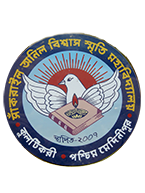 Affiliated to Vidyasagar UniversityAccredited by NAACAT & P.O- KULTIKRI, DIST- JHARGRAM, PIN-721135 (W.B.)     Memo No.......................................	                 Date: 23/09/2020                                                                         NoticeThis is to notify that our admission portal will reopen from 24/09/2020 to 27/09/2020 for fresh application.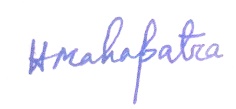                                                                                                                                                     Teacher-in-Charge                                   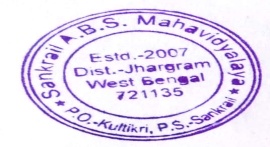 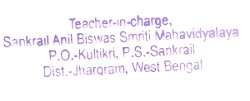 